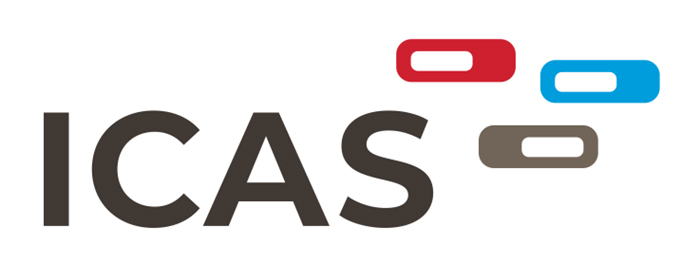 ICAS Minutes of MeetingMarch 10, 2020California Community Colleges Chancellor’s Office • 6th Floor – Rooms A, B, C
1102 Q Street • Sacramento, CA, 95814In Attendance:CCC Senate:	John Stanskas, President; Dolores Davison, Vice President; Cheryl Aschenbach, Secretary; Virginia May, Treasurer; Michelle Bean, Area C Representative; Krystinne Mica, Executive DirectorCSU Senate:	Catherine Nelson, Chair; Rob Collins, Vice-Chair; Beth Steffel, Secretary; Darlene Yee-Melichar, Member-at-Large; Thomas Norman, Member-at-Large UC Senate: 	Kum-Kum Bhavnani, Chair; Mary Gauvain, Vice-Chair; John Serences, UCEP Chair; Darlene Francis, UCOPE Chair; Eddie Comeaux, BOARS Chair; Hilary Baxter, Executive DirectorStaff: 		Miguel Rother, ASCCC Director of Grants and Initiatives	AnnouncementsICAS Chair Stanskas welcomed members. Consent CalendarFebruary 6, 2020 ICAS MinutesMarch 10, 2020 ICAS Agenda	Action: The updates and announcements agenda item was moved to take place during lunch.  A request was made to revise the meeting minutes so that attendees are no longer listed as attending via Zoom. By consensus the consent calendar was approved with revisions.Legislative Visit: 9:00 a.m. – 9:50 a.m.Chris Ferguson, Principal Program Budget Analyst, Department of FinanceFerguson discussed current events within the Department of Finance (DoF). The DoF continues to focus on budgetary resiliency, as well as housing and homelessness. In relation to higher education, the DoF is monitoring topics such as transfer, financial aid, maintaining affordability for students, faculty diversity, expectations surrounding operating costs, student access, and student enrollment. In addition, efforts are being made to assist in regional coordination and recovery for CCCs in areas that are slower to recover from the 2008 recession. The group discussed the 2019-2020 ICAS priorities of faculty diversity, transfer between the three segments, and the need for additional resources. In addition, several topics were discussed such as work done in relation to incarcerated and formerly incarcerated students, potential changes to Cal Grant financial aid, and transfer. It was stated that a 2.1-million-dollar one-time funding request to be spent over five-years was recently submitted to the legislature to facilitate intersegmental faculty discipline to discipline dialogue and that this was supported by all three systems as a priority. The last time funding was available for such meetings was for the Intersegmental Major Preparation Articulation Curriculum (IMPAC) project, which was over twenty years ago. Legislative Visit: 10:00 a.m. – 10:50 a.m.Jeanice Warden-Washington, Chief Consultant Assembly Committee on Higher Education CommitteeEllen Cesaretti-Monroy, Associate Consultant Assembly Committee on Higher Education CommitteeKevin J. Powers, Senior Consultant Assembly Committee on Higher Education CommitteeWarden-Washington shared some of the priorities that are of focus at this time including transfer, financial aid reform, faculty diversification, dual enrollment, and legislation. Assembly Bills being monitored closely include:AB 1862 – California State University: Tuition.AB 1926 – University of California: employees: collective bargaining agreements.AB 1930 – University of California and California State University: student eligibility policy.AB 1970 – Pilot program for free tuition and fees: working group.AB 2114 – Procedures relating to employee termination or discipline.AB 2181 – Teacher residency grant programs. AB 2290 – Free speech on campus actAB 2578 – Proficiency level of entering studentsAB 2701 – Admission, enrollment, and graduation of California resident students.AB 3000 – academic credit for students with prior learning.AB 3310 – Community colleges: ethnic studies.The group discussed ways in which ICAS can be of assistance, such as work related to faculty diversification and providing input on Assembly bills. Suggestions such as changes to hiring practices, salary and funding, as well as potential home-buyer assistance programs were discussed. The group discussed efforts related to transfer and. It was stated that a 2.1-million-dollar one-time funding request to be spent over five-years was recently submitted to the legislature to facilitate intersegmental faculty discipline to discipline dialogue and that this was supported by all three systems as a priority. The last time funding was available for such meetings was for the Intersegmental Major Preparation Articulation Curriculum (IMPAC) project, which was over twenty years ago.  It was stated that the modest budget request has the potential to provide a very high return on investment. Legislative Visit: 11:00 a.m. – 11:50 a.m. Jason Constantouros, Principal Fiscal and Policy Analyst, Legislative Analyst’s OfficeLisa Qing, Fiscal and Policy Analyst, Legislative Analyst’s OfficeConstantouros provided an overview of areas of interest related to higher education such as enrollment, UC tuition increases, and financial aid reform. In February, the 2020-2021 Budget Higher Education Analysis was made available, and provides a breakdown/analysis of the Governor’s higher education budget proposals. The report recommends providing one-time funding to address existing liabilities such as pension, health care, and seismic renovations. ICAS discussed the role of the Legislative Analyst’s Office (LAO) and ways that the group can be of assistance for matters related to higher education. The 2019-2020 ICAS priorities already align with priorities and areas of interest for the LAO, and it was stated that work should continue in the areas of faculty diversity and transfer.  Legislative Visit: 12:45 p.m.  – 1:20 p.m.Mark Martin, Principal Consultant, Subcommittee #2 on Education Finance, Assembly Committee on Budget.Martin discussed priorities related to access, affordability, and student success. Access and difficulty getting into the UC and CSU are being reported by constituents. Funding has helped increase enrollment growth but capacity issues will need to be addressed going forward. Affordability and financial aid reform are the main focus and ways to expand the Cal Grant and Cal Fresh programs to serve more students are being explored. In addition, mental health and affordable housing are topics being looked at. In relation to student success, conversations are happening on topics such as student basic needs, equity gaps, and underserved student populations. The group discussed the 2019-2020 ICAS priorities and how they align with the issues identified by Martin. A question was raised regarding a recent CCC Board of Governor’s faculty diversification budget request and why there are only certain aspects of the request reflected in the Governor’s budget. Martin stated that he can share the concerns with his office. Announcements and UpdatesKum-Kum Bhavnani, Chair, UC Academic SenateUC Academic Senate Chair Bhavnani shared recent events taking place within the University of California System:COVID-19 – Discussions are occurring related to guaranteeing the quality of courses when taught remotely. Graduate students at UC Santa Cruz recently went on strike to demand a pay increase to offset living expenses. The wildcat strike is being conducted without support from their union.  Catherine Nelson, Chair, CSU Academic SenateASCSU Chair Nelson highlighted recent discussions taking place within the California State University System:COVID-19 – Administration banned all international and nonessential travel. Additionally, travel and exposure are being minimized by changes to the meeting arrangements for the ASCSU Plenary to allow all Executive Committee members to meet in person, while all other ASCSU members attend via Zoom. The Fiscal and Governmental Affairs Committee is reviewing budgets and bills.Ethnic Studies continues to be a topic of discussion and a resolution was recently written to recommend systemwide ethnic studies practices. John Stanskas, President, CCC Academic SenateASCCC President Stanskas provided an update on recent events within the California Community College system:Transfer continues to be a focus of the ASCCC.COVID-19 – Several CCC campuses are either closing or moving courses to remote instruction due to concerns with the virus. Campus funding is provided through the local county and there are concerns that some counties are more restrictive than others, which could impact the process of moving courses online. Faculty Diversification – The ASCCC is evaluating hiring processes and helping local academic senates to engage in discussion surrounding culture. In addition, the ASCCC provides professional development surrounding local decisions and reviews local practices to ensure that they are still effective.Transfer DiscussionChair Stanskas provided an update related to work being done to align seven disciplines’ Transfer Model Curriculum (TMC) with the UC Transfer Pathways. The ASCCC recently asked the C-ID Faculty Discipline Review Groups (FDRG) for each of the seven disciplines to evaluate the proposed TMC revisions to see if the TMCs would allow students to transfer to either the CSU or UC. FDRG responses were synthesized and sent to the field with a survey for further input. Faculty have expressed concerns that discipline drift, discipline splintering, and discipline generation, may not allow for one pathway in certain disciplines. It was stated that funding to convene faculty in those disciplines might help alleviate the concerns. The group discussed the importance of advertising to CCC students that the UC is a viable option for them and that they are wanted at the UC. Being able to indicate in college catalogs that students can earn a guarantee to the UC would translate to students as affirmation of their value and welcome them to either the CSU or UC segments. IGETC Standards The IGETC Standards Subcommittee is proposing updates to IGETC Standards, Policies, and Procedures 2.0. The changes will be discussed at the upcoming IGETC Standards Subcommittee meeting and the attachment with proposed changes documented is being brought before ICAS for feedback prior to the meeting. The group discussed the need for the changes in order to add clarity to the sections being revised, and offered thoughts on additional areas that could use clarification within the document.  ESL SurveyThe ICAS ESL Task Force is proposing survey questions to help inform the groups work to update the ESL Students in California Public Higher Education document. In addition, the group has developed a list of appropriate stakeholders to request feedback from when the survey is ready for the field. This item is being brought before the group for approval to move forward with sending the survey to the UC Santa Barbara Social Science Center for development and dissemination to the field. The group discussed the need to test the survey and to be mindful of the survey length while developing it. Action: Bean will send the survey to the UC for development and dissemination to the field. (MSC) Collins, Norman---------------------------------------Meeting adjourned at 2:30 p.m.Minutes prepared by Miguel Rother